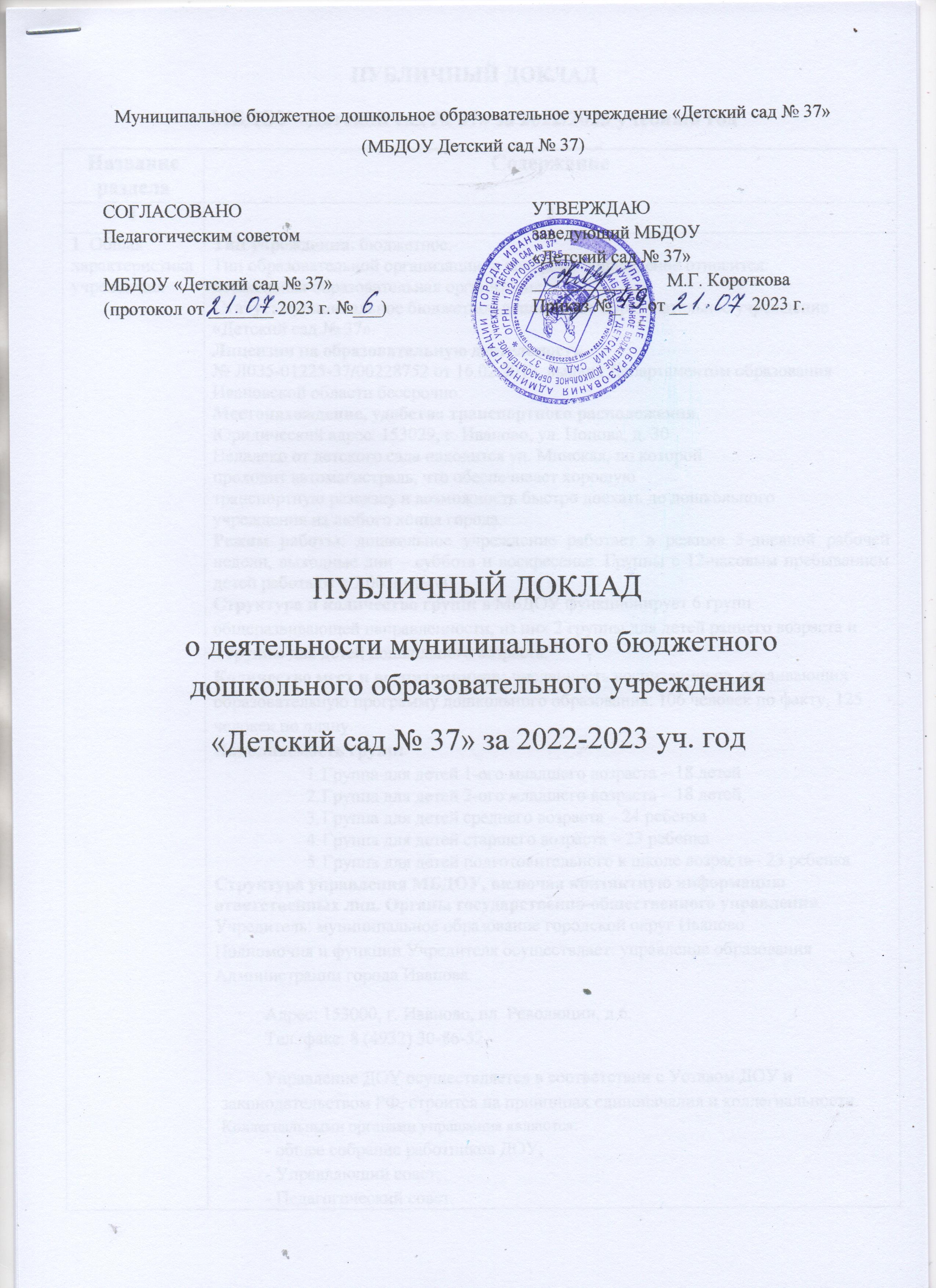 ПУБЛИЧНЫЙ ДОКЛАДМБДОУ «Детский сад № 37» за 2022/2023 учебный годНазваниеразделаСодержание121. ОбщаяхарактеристикаучрежденияТип учреждения: бюджетное.Тип образовательной организации, к которому Учреждение относится:дошкольная образовательная организация.Статус: муниципальное бюджетное дошкольное образовательное учреждение«Детский сад № 37».Лицензия на образовательную деятельность№ Л035-01225-37/00228752 от 16.02.2017, выдана Департаментом образования Ивановской области бессрочноМестонахождение, удобство транспортного расположения. Юридический адрес: 153029, г. Иваново, ул. Попова, д. 30Недалеко от детского сада находится ул. Минская, по которойпроходит автомагистраль, что обеспечивает хорошуютранспортную развязку и возможность быстро доехать до дошкольногоучреждения из любого конца города.Режим работы: дошкольное учреждение работает в режиме 5-дневной рабочей недели, выходные дни – суббота и воскресенье. Группы с 12-часовым пребыванием детей работают с 7.00 до 19.00. Структура и количество групп: в МБДОУ функционирует 6 групп общеразвивающей направленности, из них 2 группы для детей раннего возраста и 4 группы для детей дошкольного возраста.Количество мест и воспитанников: численность воспитанников, осваивающих образовательную программу дошкольного образования: 106 человек по факту, 125 человек по плану.                                                                                      Наполняемость групп: Группа для детей 1-ого младшего возраста – 18 детей Группа для детей 2-ого младшего возраста – 18 детейГруппа для детей среднего возраста – 24 ребенкаГруппа для детей старшего возраста – 23 ребенкаГруппа для детей подготовительного к школе возраста– 23 ребенкаСтруктура управления МБДОУ, включая контактную информациюответственных лиц. Органы государственно-общественного управления.Учредитель: муниципальное образование городской округ Иваново Полномочия и функции Учредителя осуществляет: управление образования      Администрации города Иванова. Адрес: 153000, г. Иваново, пл. Революции, д.6. Тел./факс: 8 (4932) 30-86-52. Управление ДОУ осуществляется в соответствии с Уставом ДОУ и законодательством РФ, строится на принципах единоначалия и коллегиальности.  Коллегиальными органами управления являются: - общее собрание работников ДОУ; - Управляющий совет; Педагогический совет. Контактная информация ответственных лиц: руководитель образовательного учреждения – заведующий Короткова Марина Геннадьевна, служебный телефон 8 (4932) 44-11-25;заместитель заведующего по административно-хозяйственной работе – Валькова Надежда Николаевна, служебный телефон 8 (4932) 44-11-25.  План развития и приоритетные задачи: В дошкольном учреждении разработана Программа развития муниципального бюджетного дошкольного образовательного учреждения «Детский сад № 37» Задачи программы развития ДОУ:Модернизация системы управления ДОУ;Обновление и расширение материально-технической базы ДОУ в соответствии с требованиями времени и инновационными задачами работы коллектива;Сохранение качества воспитания и образования в ДОУ; Повышение эффективности использования средств информатизации в образовательном процесс; Использование возможностей сетевого взаимодействия и интеграции в образовательном процессе;Введение дополнительного образования, как совокупности услуг, доступных для широких групп воспитанников; Совершенствование содержания и форм взаимодействия детского сада и семьи с учётом индивидуальных особенностей и потребностей родителей воспитанников.Наличие сайта учреждения: http://dou37@ivedu.ruКонтактная информация: тел. 44-11-25, e-mail: dou37@ivedu.ru2. Особенностиобразовательного процессаСодержание образования и воспитания детей, наличие экспериментальной деятельности.Воспитательно-образовательный процесс в детском саду осуществляется по образовательной программе дошкольного образования МБДОУ «Детский сад №37», разработанной на основе общеобразовательной программы дошкольного образования «От рождения до школы» под редакцией Н. И. Вераксы, М.А. Васильевой, Т.С. Комаровой.Содержание образовательной деятельности детей осуществляется на основании образовательной программы дошкольного образования в соответствии с федеральными государственными образовательными стандартами дошкольного образования и с учетом особенностей психофизического развития и возможностей детей. В течение учебного года деятельность ДОУ была направлена на обеспечение непрерывного, всестороннего и своевременного развития ребенка.Непосредственно образовательная деятельность реализовывалась через различные формы работы с детьми:  групповые;  подгрупповые;  индивидуальные. Перед коллективом были поставлены цели и задачи на 2022-2023 учебный год:Цель: Создание благоприятных условий для развития детей в соответствии с возрастными, индивидуальными особенностями и склонностями, развития способностей и творческого потенциала каждого ребенка. Повышение качества образования через внедрение современных педагогических технологий в условиях взаимодействия семьи и дошкольной организации. Задачи:1. Продолжать работу по формированию семейных ценностей у дошкольников, сохранение и укрепление здоровья детей, их физического развития через совместную деятельность с семьями воспитанников. 2. Формировать коммуникативных компетентности дошкольников в разных видах деятельности.3. Совершенствовать систему работы по формированию элементарных математических представлений у дошкольников, через использование инновационных методов и форм организации работы с детьми и родителями.3. Условияосуществленияобразовательного процессаРежим работыДетский сад работает   пн. – пт. с 7.00 до 19.00 часов. Характеристика  материально-технической базы:В МБДОУ созданы необходимые условия для организации и проведения образовательного процесса. Группы обеспечены необходимым учебно-наглядным и дидактическим материалом, техническими средствами. В состав детских групповых блоков входят раздевальная, групповая, спальная, туалетная комната. Только в двух группах не имеется спален. Групповые комнаты оформлены в соответствии с возрастными особенностями детей и требованиями общеобразовательной программы дошкольного образования. Развивающая среда групп доступная, динамично изменяемая, предусматривает чередование разных видов деятельности детей. Мебель в группах подобрана по росту детей и промаркирована. Учебно-методический комплекс представлен следующими кабинетами: кабинет заведующего, методический кабинет, музыкальный зал. Лечебно-оздоровительный комплекс представлен медицинским кабинетом, процедурным кабинетом, изолятором. Имеется пищеблок, прачечная и ряд служебно-бытовых помещений. Индивидуально за каждой группой на территории дошкольного учреждения закреплена игровая площадка с естественным грунтом и частичным асфальтовым покрытием. Для обеспечения осуществления физического развития на территории дошкольного образовательного учреждения имеется спортивная площадка, оборудованная спортивными сооружениями, площадкой для прыжков. В МБДОУ оборудованы помещения:− групповые помещения – 6, из них 4 со спальными комнатами;− кабинет заведующего – 1;− методический кабинет – 1;− музыкальный зал – 1;− пищеблок – 1;− прачечная – 1;− медицинский блок (процедурный кабинет, изолятор) – 1.Организация предметной образовательной среды в образовательных учреждениях.Содержание предметно-развивающей среды соответствует интересам мальчиков и девочек, периодически изменяется, варьируется, постоянно обогащается с целью поддержания интереса детей к окружающему миру, вовлечению их в разные виды деятельности. Однако предметно-развивающая среда не в достаточной мере пополняется детской модульной мебелью, игровым оборудованием, развивающим материалом, наглядными пособиями для обеспечения качества образовательного процесса.В этом году было приобретено:Гр. «Теремок»: детские развивающие игры, игрушки, ковер.Гр. «Улыбка»: детские стульчики;Гр. «Смешарики»: детские развивающие игры, ковры.Гр. «Солнышко»: детские раздвижные (трехъярусные) кровати, ковры.В следующем учебном году предполагается продолжение работы по приведению предметно-пространственной среды в соответствии с ФГОС.Обеспечение безопасности жизни и деятельности ребёнка в группе и наприлегающей к МБДОУ территории.Безопасность детей обеспечена в 3-х направлениях: противопожарная,санитарно-гигиеническая, антитеррористическая. Здание оборудовано пожарной сигнализацией, кнопкой тревожного вызова, на территории оборудованы автоматические ворота.Санитарно-гигиеническая безопасность поддерживается за счёт выполнениянорм СанПиН, проведения медицинского контроля и обслуживания.Необходимые мероприятия проводятся на договорной основе:медицинское обследование детей осуществляется медицинским персоналом ОБУЗ Ивановская клиническая больница им. Куваевых.Состояние здания, коммуникаций и освещённости соответствует СанПин.Медицинское обслуживание.  Медицинское обследование детей осуществляется медицинским персоналом ОБУЗ им. Куваевых.В детском саду имеется медицинский кабинет, включающий в себя кабинет врача, процедурный кабинет, изолятор. В 2023 году было приобретено новое медицинское оборудование.Характеристика территории МБДОУ: территория детского сада и оборудование на прогулочных площадках соответствует нормам СанПиН.Территория учреждения благоустроена, огорожена по всему периметру, положено новое асфальтовое покрытие Качество и организация питания.В МБДОУ организовано четырехразовое питание в соответствии с примерным десятидневным меню, разработанным на основе физиологических потребностей детей в пищевых веществах, утвержденным заведующим МБДОУ и согласованным с территориальным отделом управления Роспотребнадзора. Рацион питания детей по качественному и количественному составу зависит от возраста детей и формируется отдельно для групп детей в возрасте от 1,5 до 3 лет и от 3 до 7 лет. Кормление детей проводится в группах.Кадровое  обеспечение.Успех работы ДОУ зависит от педагогического коллектива и от всех сотрудников, работающих в нем. Именно личность педагога стоит во главе всей работы ДОУ, его достижений или неуспехов. Творческий, профессионально подготовленный педагог, любящий детей, неравнодушный, отвечающий за качество и конечный результат своего труда, может решить задачи, стоящие перед ДОУ в воспитании и развитии детей. Общее количество педагогов на 31.05.2022 г. составляет 7 человек, из них 1 педагог находится в отпуске по уходу за ребенком. Педагогический коллектив не укомплектован, но в основном достаточно стабилен и имеет хорошие перспективы в своем профессиональном развитии.Процесс повышения квалификации педагогов в дошкольном учреждении носит целостный и непрерывный характер. Содержание и формы работы определяется целями и задачами функционирования и развития ДОУ, уровнем квалификации педагогических работников, возрастными и психофизиологическими особенностями детского контингента. Система повышения квалификации включает различные формы её работы с кадрами, в том числе курсы повышения квалификации, участие в методических мероприятиях, конкурсах различного уровня, работу по самообразованию.Структура и количество групп. Количество мест и воспитанников.В детском саду функционирует 5 возрастных групп (первая младшая -1, вторая младшая -1, средняя -1, старшая - 1, подготовительная -1).Средняя наполняемость групп – 21 человек. Общее количество воспитанников в ДОУ – 1064. РезультатыдеятельностиВ 2022-2023 учебном году коллектив добился хороших результатов в обучении и воспитании детей.     Муниципальное бюджетное дошкольное образовательное учреждение "Детский сад № 37» является звеном единой муниципальной системы образования г. Иваново, обеспечивающим помощь семье в воспитании детей дошкольного возраста.Краткие сведения о традициях ДОУ:- спортивные праздники с родителями- дни открытых дверей- тематические выставки детских работ - тематические выставки совместных  детско-родительских работ - посещение театров- участие в городских мероприятиях и конкурсах- проведение русских народных праздников и гуляний - «Масленица», «Пасха»  В 2022-2023 учебном году воспитанники ДОУ участвовали в муниципальных, региональных конкурсах и мероприятиях:1. Конкурс детских рисунков «С днем рождения, Росгосцирк!», 1 место;2. VI Городской фестиваль «Мой подарок Деду Морозу 2022», лауреаты;3. Конкурс творческих работ «Защитим Волгу вместе!» (региональный);4. Городской конкурс проектов среди воспитанников дошкольных образовательных учреждений «Юные инженерики»; 5. Муниципальный этап Всероссийского конкурса экологических рисунков, победитель;6. Региональный этап Всероссийского конкурса «Панно, коллаж, настенная композиции из вторичного сырья»;7. Региональный этап Всероссийского конкурса на лучшую поделку из вторичного сырья «Наши друзья — Эколята за раздельный сбор отходов и повторное использование материалов».В 2022-2023 учебном году педагоги ДОУ приняли участие в семинарах: «Мастерская старшего воспитателя»;«Современные образовательные технологии в работе с детьми дошкольного возраста».Работа по снижению заболеваемости  Выстроена система работы по сохранению, укреплению и развитию здоровья детей, включающая гимнастику, физкультурные занятия, проводимые с элементами психогимнастики, спортивные досуги, праздники, музыкальные занятия, прогулки и физкультурные занятия на свежем воздухе и т.д.Для осуществления физкультурно-оздоровительной работы с детьми в ДОУ созданы необходимые условия. В группах имеются спортивные уголки, в которых находятся атрибуты для подвижных игр и двигательной активности (мячи, скакалки, кегли, мишени для метания, дорожки здоровья для проведения гимнастики после сна). Оборудование в групповых комнатах размещено так, что дети могут свободно подойти к нему, самостоятельно использовать его как для выполнения физических упражнений, так и для игр.Постоянно используются и совершенствуются здоровьесберегающие технологии с целью снижения заболеваемости и укрепления здоровья детей.5. Социальная  активность и внешние связи учрежденияМБДОУ тесно сотрудничает с социальными партнерами:МБОУ МЦ и АУ «ИРО Ивановской области»МБДОУ №191МБДОУ №142МБОУ СОШ №15ГИБДДИвановский драматический театрОБУЗ им. КуваевыхФормы работы МБДОУ в социуме:  партнерство внутри образовательного учреждения между всеми участниками образовательного процесса (дети, воспитатели, администрация ДОУ, родительская общественность);  партнерство внутри системы образования между социальными группами профессиональной общности (другие ДОУ, школы, управление образования администрации г. Иваново, Департамент образования Ивановской области, ГМЦ, Институт развития образования Ивановской области);  партнерство работников образовательного учреждения с представителями иных сфер.6.Взаимодействие с родителями (законными представителями) обучающихся.Основные формы работы с родителями (законными представителями):Родительские собрания, конференции, групповые и индивидуальныеконсультации, детско-родительские проекты, совместные праздники,доверительные беседы, опосредованное общение через родительский уголок,информационный стенд, заключение договоров.В течение года в соответствии с планом и по мере необходимости родителиполучали консультации от педагогов детского сада. Систематически проводилось обновление информации в родительских уголках. Родители принимают активное участие в детских праздниках, развлечениях, конкурсах, детско-родительских проектах.7. Финансово-хозяйственная деятельность (ремонтные работы) В этом году в ДОУ проводились ремонтные работы: Частичный ремонт групповых помещений;Частичный ремонт коридора;Измерение сопротивления в пищеблоке и прачечной;Запланирован частичный ремонт кровли.8. Заключение.Перспективы ипланы развитияКоллектив детского сада готов к переменам.   В учреждении постоянно обновляется развивающая предметно – пространственная среда, идет внедрение эффективных технологий работы с детьми. Цель: создать условия для обеспечения эффективного развития МБДОУ «Детский сад № 37» путём повышения доступности качественного образования, создания конкурентоспособного образовательного учреждения. Для достижения цели поставлены основные задачи: 1. Организовать работу по сохранению основных принципов концепции развития дошкольной образовательной организации, обеспечивающей новое качество образования, полноценное личностное развитие ребенка-дошкольника. 2. Продолжать работу по обеспечению условий для максимальной реализация потенциальных и творческих возможностей каждого ребенка, посредством применения инновационных технологий в образовательной деятельности. 3. Сохранение психического и физического здоровья детей и формирование интереса к здоровому образу жизни. 4. Вовлечение родителей в образовательные проекты с целью повышения психолого-педагогической культуры, компетентности и обеспечения высокого качества предоставляемых ДОУ услуг. 5. Совершенствование имиджа, улучшение и благоустройство территории ДОУ.